SOCIOEDUCANDOS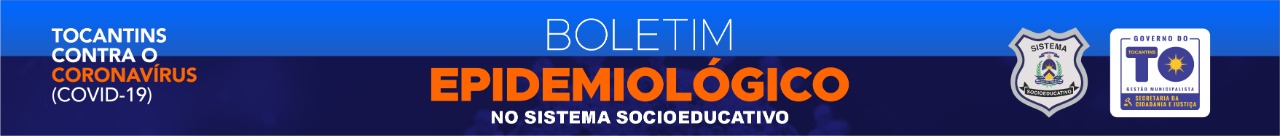 Data: 10/03/21	Dados referentes ao dia 10/03/21.Descartados: casos em que estiveram suspeitos por apresentar sinais e sintomas ou contato com caso suspeito ou confirmado de COVID-19. Realizado exame, com resultado negativo.Confirmados: casos em que estiveram suspeitos por apresentar sinais e sintomas ou contato com caso suspeito ou confirmado de COVID-19. Realizado exame, com resultado positivo.Isolados: Casos que estão suspeitos por apresentar sinais e sintomas ou contato com caso suspeito e confirmado de COVID-19. Em isolamento na Unidade Socioeducativa.Recuperados: Casos que apresentaram resultado positivo em exame para COVID-19, e não apresentam sinais e sintomas por 72n horas após os 15 dias de isolamento. Com alta clínica.Óbitos: Casos de óbitos decorrentes de COVID-19.Suspeitos: Casos que apresentam sinais e sintomas ou contato com caso suspeito ou confirmado de COVID-19. SOCIOEDUCANDOS- SÉRIE HISTÓRICAData última soma: 10/03/2021  *Dados de março de 2020 até 10/03/21Descartados: casos em que estiveram suspeitos por apresentar sinais e sintomas ou contato com caso suspeito ou confirmado de COVID-19. Realizado exame, com resultado negativo.Confirmados: casos em que estiveram suspeitos por apresentar sinais e sintomas ou contato com caso suspeito ou confirmado de COVID-19. Realizado exame, com resultado positivo.Isolados: Casos que estão suspeitos por apresentar sinais e sintomas ou contato com caso suspeito e confirmado de COVID-19. Em isolamento na Unidade Socioeducativa.Recuperados: Casos que apresentaram resultado positivo em exame para COVID-19, e não apresentam sinais e sintomas por 72n horas após os 15 dias de isolamento. Com alta clínica.Óbitos: Casos de óbitos decorrentes de COVID-19.Suspeitos: Casos que apresentam sinais e sintomas ou contato com caso suspeito ou confirmado de COVID-19.USDESCARTADOSCONFIRMADOSISOLADOS/SUSPEITOSRECUPERADOSÓBITOSCASE00000CEIP M00100CEIP F00000USL M00000USL F00000CEIP NORTE00000USL NORTE00000CEIP SUL00100USL SUL00000TOTAL00000DESCARTADOSCONFIRMADOSISOLADOS/SUSPEITOSRECUPERADOSÓBITOSCASE21310CEIP M1041540CEIP F40400USL M00000USL F10100CEIP NORTE81422140USL NORTE00000CEIP SUL11310USL SUL20200TOTAL282050200